การพัฒนาระบบ Blood cold ชื่อโครงงาน   			การพัฒนาระบบ  Blood cold chainประเภทที่ส่งเข้าประกวด 	CQI ประเภท นวัตกรรมชื่อผู้รับผิดชอบโครงงาน	นางสาวกัลยาณี  โชติบัญชาตำแหน่ง นักวิทยาศาสตร์การแพทย์ชำนาญการหน่วยงาน  กลุ่มงานเทคนิคการแพทย์	 	 โทร 038-460333 ต่อ 4202	E-mail 	ariza.char13@gmail.com ชื่อผู้ร่วมทีม		1. นายพลวัฒน์  สุภาพันธ์		นักเทคนิคการแพทย์ชำนาญการ2. นางสาวอริสา เจริญกิจจาธร      	นักเทคนิคการแพทย์บทนำ  	ผลิตภัณฑ์โลหิตและส่วนประกอบของโลหิตมีความจำเป็น และสำคัญต่อการรักษาพยาบาลชีวิตผู้ป่วย ผู้ป่วยบางรายจำเป็นต้องได้รับโลหิตและส่วนประกอบของโลหิตตลอดชีวิต ซึ่งโลหิตและส่วนประกอบของโลหิตจะได้จากการเจาะเก็บโลหิตจากผู้บริจาค  การเจาะเก็บโลหิตที่ไหลเวียนในร่างกายอุณหภูมิประมาณ 37 องศาเซลเซียส เข้ามาบรรจุในถุงบรรจุโลหิต ควรมีการรักษาอุณหภูมิของโลหิตไม่เกิน 10 องศาเซลเซียส จนแยกเป็นส่วนประกอบต่างๆไปเก็บรักษาในอุณหภูมิที่เหมาะสม เมื่อผู้ป่วยต้องการใช้โลหิตและส่วนประกอบของโลหิต ต้องมีการควบคุมอุณหภูมิและเวลาที่ใช้ในการขนส่ง  ตั้งแต่จัดเก็บโลหิตจากผู้บริจาคถึงผู้ป่วยได้รับโลหิตและส่วนประกอบของโลหิตเรียกว่า Blood cold chain เพื่อรักษาเซลล์เม็ดเลือดให้คงคุณสมบัติ เพื่อทำหน้าที่แลกเปลี่ยนออกซิเจนและคาร์บอนไดออกไซด์กับเซลล์,รักษาเกล็ดเลือดให้ยังมีชีวิต สามารถทำหน้าที่ห้ามเลือดได้, ป้องกันและลดการเจริญเติบโตของแบคทีเรียที่อาจปนเปื้อนมาในถุงเลือด, รักษาคุณสมบัติของโปรตีนที่ทำหน้าที่ช่วยในการแข็งตัวของเลือด เป็นต้น งานธนาคารเลือดจึงต้องมีการจัดการให้มีระบบ Blood cold chain ที่ดี 	เนื่องจากงานธนาคารเลือดโรงพยาบาลพนัสนิคม ใช้กระติกขนส่งโลหิตโดยมีการทดลองระยะเวลาและจำนวน Ice pack ที่ใช้ในการขนส่ง แต่ไม่มีการบันทึกอุณหภูมิและระยะเวลาในการขนส่งโลหิตที่ชัดเจน บางครั้งตึกบรรจุ Ice pack แล้วมารับโลหิต โดยกระติกอุณหภูมิสูงเกินไป และเวลาในการขนส่งโลหิตนานเกินกว่ามาตรฐานกำหนด แต่ไม่สามารถตรวจสอบได้ ด้วยสภาพแวดล้อมภายนอก รวมถึงลักษณะการจัดวางน้ำแข็งในกระติกและระยะเวลาที่ถุงเลือดไปถึงผู้ป่วย อาจส่งผลให้อุณหภูมิเลือดเปลี่ยนไปไม่ว่าจะร้อนหรือเย็นเกินไป มีผลต่อจำนวนเม็ดเลือดและคุณภาพของเลือด ซึ่งมีผลต่อประสิทธิภาพการรักษา ขณะที่อุณหภูมิที่เหมาะสมในการเก็บรักษาเลือดเพื่อส่งต่อให้ผู้ป่วยควรอยู่ระหว่าง 1-10 องศาเซลเซียส เพื่อรักษา ความสามารถการขนส่งออกซิเจนและลด การเจริญเติบโตของเชื้อจุลชีพในโลหิต จึงพัฒนากระติกที่ใช้สำหรับขนส่งโลหิตเพื่อให้เกิดความมั่นใจ ในผลิตภัณฑ์โลหิตและส่วนประกอบของโลหิต ที่ถูกต้องตามมาตรฐาน ปลอดภัย และมีประสิทธิภาพสำหรับผู้ป่วย  วัตถุประสงค์ผู้ป่วยได้รับโลหิตที่ปลอดภัยและมีประสิทธิภาพพัฒนาระบบ Blood cold chain ให้ได้ตามมาตรฐานธนาคารเลือดและงานบริการโลหิต ดำเนินการ	1. ศึกษา ค้นคว้านวตกรรมต้นแบบ 2. ขออนุญาตนำนวตกรรมมาปรับปรุงและดำเนินการเก็บข้อมูล เพื่อประเมินผลในบริบทที่แตกต่างกันที่โรงพยาบาลพนัสนิคม3.วิธีการประดิษฐ์ ติดเครื่องวัดอุณหภูมิด้านหน้ากระติกทุกใบ มีป้ายข้อบ่งชี้การใช้กระติกและเครื่องวัดอุณหภูมิ ให้ง่ายต่อการใช้งาน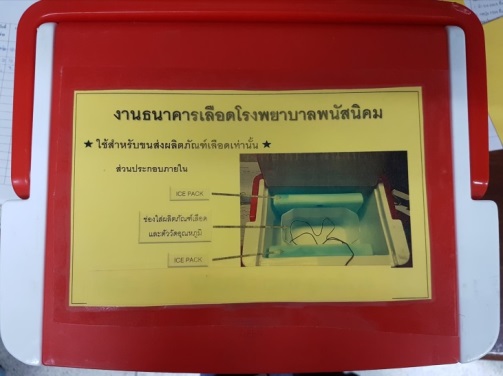 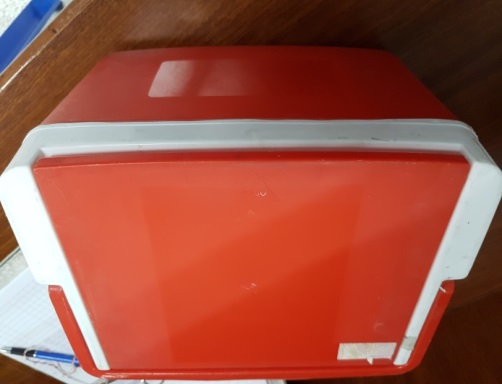 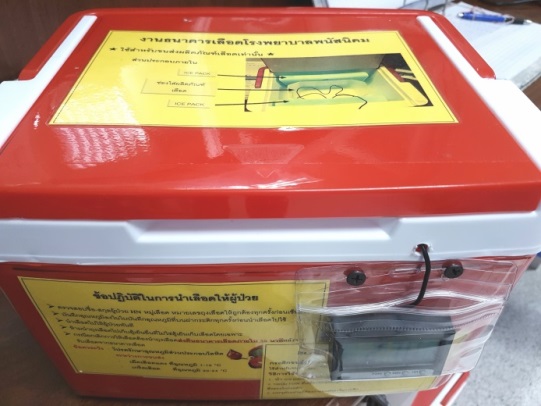 ติดป้ายบ่งชี้การใช้งาน โดยมีลักษณะดังภาพที่ 1 ข้อปฏิบัติในการนำเลือดให้ผู้ป่วย วิธีการใช้เครื่องวัดอุณหภูมิ เครื่องวัดอุณหภูมิไว้ที่ด้านหน้ากระติกขนส่งโลหิต ภาพที่ 2 ใบบันทึกอุณหภูมิและเวลาด้านหลังของกระติกขนส่งโลหิต ภาพที่ 3 ส่วนประกอบภายในของกระติกขนส่งโลหิตและภาพประกอบในการใช้งานจัดทำใบบันทึกอุณหภูมิและเวลา โดยผู้จ่ายโลหิต(ธนาคารเลือด) และพยาบาลผู้ที่ตรวจสอบและเตรียมการให้โลหิต เป็นผู้ลงบันทึก 6. ศึกษาทดลองจำนวน Ice pack ที่เหมาะสม สำหรับการใช้ขนส่งโลหิตภายในโรงพยาบาล7.ศึกษาจำนวนโลหิตที่เหมาะสมกับขนาดของ Blood cold chain  7. จัดอบรม สื่อสาร พยาบาลและเจ้าหน้าที่ที่เกี่ยวข้องให้ทราบถึงขั้นตอนการใช้งานที่ถูกต้อง ความสำคัญของอุณหภูมิที่ใช้ในการขนส่งโลหิตและส่วนประกอบของโลหิต การลงบันทึกอุณหภูมิและเวลา โดยการบันทึก VDO และลงไปชี้แจงวิธีการใช้ในหน่วยงาน8. ตรวจสอบ ตามรอย การจ่ายและรับโลหิตเป็นไปตามขั้นตอนที่กำหนด กระติกรับโลหิตอยู่ในสภาพที่เหมาะสมสำหรับใช้งาน 9. ประเมินผล โดยการเก็บรวบรวมข้อมูลจาก แบบบันทึก ผลการตามรอย ผลการดำเนินการ  ผู้ป่วยได้รับโลหิตที่ปลอดภัยและมีประสิทธิภาพพัฒนาระบบ Blood cold chain ให้ได้ตามมาตรฐานธนาคารเลือดและงานบริการโลหิต สามารถควบคุมอุณหภูมิได้ตามมาตรฐานเป็นเวลา 30    นาที  โดยหน่วยงานเตรียมกระติกก่อนมารับโลหิต 15 นาที บรรจุ Ice pack จำนวน 2 ก้อน สำหรับบรรจุ เลือด 2 Unit  จึงทำให้อุณหภูมิในการขนส่งโลหิตไม่เกิน 10 องศาเซลเซียส3. การประเมินผลจากการตามรอยระบบการขนส่งโลหิต ปัญหาและการแก้ไขจากแบบบันทึกอุณหภูมิและเวลาในการขนส่งเลือด ตารางที่ 1 ปัญหาและการแก้ไขตารางที่ 2 แสดงอุบัติการณ์สิ่งที่ไม่สอดคล้องกับข้อกำหนด ภายในโรงพยาบาลพนัสนิคมกราฟแสดงอุบัติการณ์สิ่งที่ไม่สอดคล้องกับข้อกำหนด ภายในโรงพยาบาลพนัสนิคม	งานธนาคารเลือดเริ่มจัดทำระบบ blood cold chain ตั้งแต่เดือนธันวาคม 2562 พบปัญหาและได้รวบรวมข้อมูลในแต่ละเดือนจนถึงเดือนมีนาคม 2563 ดังกราฟที่ 1 เมื่อเจอปัญหาในแต่ละเดือนได้โทรแจ้งหัวหน้าหน่วยงานให้รับทราบ เพื่อขอความร่วมมือในการแก้ปัญหาทำให้ปัญหาลงลดในแต่ละเดือน ข้อมูลเดือนกุมภาพันธ์ 2563 พบปัญหาน้อยกว่า 5% จากการรับเลือดภายในโรงพยาบาลทั้งหมด แต่ในเดือนมีนาคม 2563 กลับมาเกิดอุบัติการณ์เพิ่มขึ้นอีกครั้งเนื่องจากมี ward ในช่วงเดือนธ.ค. 62 ถึง ก.พ. 63 มีการขอใช้โลหิตน้อย แต่มาขอใช้มากขึ้นในเดือน มี.ค.63  ประโยชน์ที่ได้รับ1.ผู้ปฏิบัติงานที่เกี่ยวข้องสามารถปฏิบัติงานตามมาตรฐานเดียวกัน ในการขนส่งโลหิตที่สามารถควบคุมอุณหภูมิและ เวลาได้ตามที่กำหนดไว้ 2. ความคุ้มค่า ลดต้นทุน 3. ผู้ป่วยได้รับโลหิตที่ปลอดภัยเอกสารอ้างอิงบทความพิเศษ Management of blood Cold Chain Equipment  ศูนย์บริการโลหิต สภากาชาดไทย ปีที่ 18 ฉบับที่ 3 กรกฏาคม-กันยายน 2551มาตรฐานธนาคารเลือดและงานบริการโลหิต ฉบับพิมพ์ครั้งที่ 4 พ.ศ. 2558 ศูนย์บริการโลหิตแห่งชาติ สภากาชาดไทยปัญหาที่พบการแก้ไขการมารับโลหิตช้า เนื่องจากไม่ Set เครื่องวัดอุณหภูมิตามที่กำหนด และไม่อ่านคำชี้แจงที่ติดไว้หน้ากระติกIce pack ไม่แข็ง - งานธนาคารเลือด แจ้งเจ้าหน้าที่ที่เกี่ยวข้อง ให้ทบทวนวิธีการใช้เครื่องวัดอุณหภูมิ- แนะนำ Ward ให้ตรวจสอบ Ice pack ให้พร้อมใช้อยู่เสมอไม่ลงบันทึกอุณหภูมิและเวลา ที่จ่ายโลหิตและรับโลหิตรวบรวมข้อมูลในแต่ละเดือน แล้วโทรแจ้งหัวหน้าหน่วยงานให้รับทราบ และขอความร่วมมือในการลงบันทึก ดังตารางที่ 2ห้องผ่าตัดต้องการใช้โลหิตที่จองไว้ให้ผู้ป่วย อย่างเร่งด่วน (เตรียมและขนส่งที่อุณหภูมิห้อง)โดยมีการ ระบุว่า เลือด Warm เพื่อป้องการนำกลับมาใช้อีกจัดทำข้อตกลงกับห้องผ่าตัด ในกรณีต้องการใช้เลือดด่วน ให้โทรแจ้งงานธนาคารเลือดว่า “ใช้โลหิตด่วน โดยไม่ใส่ Ice pack ลงในกระติก” แต่ยังคงนำกระติกมารับโลหิต กลับไปให้ผู้ป่วยเดือนจำนวนที่ลงสมุดจ่ายWard ไม่ลงบันทึกอุณหภูมิรับเลือดWard ไม่ลงบันทึกอุณหภูมิรับเลือดLab ไม่ลงบันทึกอุณหภูมิจ่ายเลือดLab ไม่ลงบันทึกอุณหภูมิจ่ายเลือดระยะเวลาในการขนส่ง >30 นาทีระยะเวลาในการขนส่ง >30 นาทีอุณหภูมิกระติกไม่อยู่ในช่วงที่กำหนดอุณหภูมิกระติกไม่อยู่ในช่วงที่กำหนดธ.ค.-621992814%63%32%42%ม.ค.-632422610%21%42%10%ก.พ.-63132194%32%11%11%มี.ค.-631281914%11%00%00%